]BDodatak 1.U nastavku napiši do 150riječio sebi u narativu. Onako kako želiš da mi predstavimo tebe na sajtu projekta, ukoliko budeš jedan od korisnika! LIČNE INFORMACIJENikola StajićJelav 69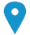 055383336 Br. mob.066848189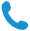 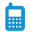 nikolastajic1992@gmail.com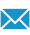 https://www.facebook.com/IzSrcaSemberije/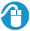 Pol:MuškiDatum rođenja04.01.1992aPLIKACIJA ZA POZICIJUUčesnik na radionicama AGRIPRENEURRADNO ISKUSTVO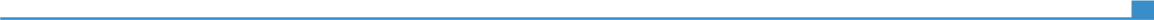 2022-2018-20222016-20182010-2016Stajic SCS, Nikola Stajić SP, Velika ObarskaPoljoprivredno gazdinstvo Nikola Stajić, Velika ObarskaPoljoprivredna apoteka Lukic-Np Suvo poljePoljoprivredno gazdinstvo Cvijetin Stajić, Velika Obarska2022-2018-20222016-20182010-2016Navedinaziviadresuposlodavca (ako je relevantnoi web stranicu)2022-2018-20222016-20182010-2016Navediglavneaktivnostiiobaveze2022-2018-20222016-20182010-2016EDUKACIJE I TRENINZI20182010-20142006-20102003-2008Impakt/Yep preduzetnički incubator,Bijeljina20182010-20142006-20102003-2008Poljoprivredni fakultet, Univerzitet u Novom Sadu,smjer FitomedicinaGimnazija “Filip Višnjić” BijeljinaCentar stranih jezika AngliaPoljoprivredni fakultet, Univerzitet u Novom Sadu,smjer FitomedicinaGimnazija “Filip Višnjić” BijeljinaCentar stranih jezika Anglia20182010-20142006-20102003-2008VJEŠTINEMaternji jezikSrpskiSrpskiSrpskiSrpskiSrpskiOstali jezici RAZUMJEVANJERAZUMJEVANJEGOVORGOVORPISANJEOstali jezici SlušanjeČitanjeGovornainterakcijaIzgovorEngleski jezikOdličnoOdličnoOdličnoSa akcentomOdličnoC1C1C1C1C1Komunikacijske vještineDobre komunikacijske vještine u odnosu sa poslovnim partnerima i u prodaji. Kupovina repromaterijala i prodaja gotovih proizvoda su zahtjevale da usavršim komunikacijske vještine iako sam po prirodi introvertna osoba.Organizacijske vještineSolidne organizacijske vještine iako je potrebno još dosta usavršavanja da bi dostigao nivo kojim bi bio zadovoljan. Ostale poslovne vještineSa obzirom das am posao počeo od nule i od dna proizvodnje dobro sam upoznat sa svim aspektima proizvodnje i sa poslom svakog radnika u našoj proizvodnji. Konstantno usavršavanje dovodi do toga da je malo toga nepoznato u poslu kojim se bavim.KompjuterskevještinePoznavanje Microsoft worda, slabo poznavanje ExcelOstale vještineOdrastao sam na seoskom gazdinstvu i u porodici koja se godinama bavi trgovinom tako da poznajem sve vještine koje se mogu naučiti u tom okruženju.Vozačka dozvolaJa sam agronom po struci, a po zanimanju poljoprivrednik. Osnivač sam poljoprivrednog gazdinstva i brenda IZ SRCA SEMBERIJE. Bavim se proizvodnjom i preradom kupusa i proizvodnjom rezanog cvijeća.